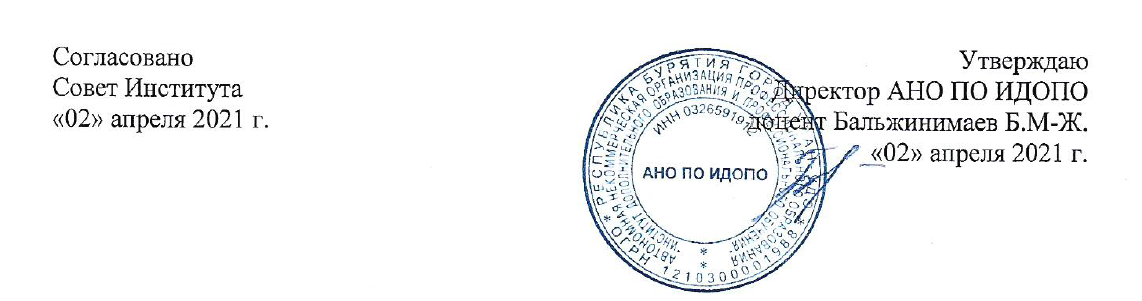 Порядокоформления возникновения, приостановления и прекращения отношений между Автономной некоммерческой организацией профессионального образования «Институт дополнительного образования и профессионального обучения» и обучающимися и (или) родителями (законными представителями) обучающихся Общие положенияНастоящий Порядок разработан в соответствии с Федеральным законом от 29.12.2012 № 273-ФЗ «Об образовании в Российской Федерации» (далее – Федеральный закон «Об образовании в Российской Федерации») и регламентирует оформление возникновения, приостановления и прекращения отношений между Автономной некоммерческой организацией профессионального образования «Институт дополнительного образования и профессионального собучения» (далее – Институт) и обучающимися и (или) родителями (законными представителями) несовершеннолетних обучающихся.Под отношениями в целях настоящего Порядка понимается совокупность общественных отношений по реализации права граждан на образование, целью которых является освоение обучающимися содержания реализуемых Институтом основных образовательных программ среднего профессионального образования (далее – образовательные отношения).Участниками образовательных отношений являются обучающиеся, родители (законные представители) несовершеннолетних обучающихся, педагогические работники и их представители, организации, осуществляющие образовательную деятельность.Возникновение образовательных отношенийОснованием возникновения образовательных отношений является приказ о зачислении лица на обучение в Институт по основной образовательной программе среднего профессионального образования.Возникновение образовательных отношений в   связи   с   зачислением на обучение оформляется в соответствии с законодательством Российской Федерации в сфере образования и Правила приема на обучение по образовательным программам среднего профессионального образования Институт.Права и обязанности обучающегося, предусмотренные законодательством Российской Федерации в сфере образования и нормативными локальными актами Института, возникают у лица, зачисленного на обучение с даты, указанной в приказе о зачислении.Договор об образованииИзданию   приказа   о    зачислении   предшествует   заключение   договора об образовании.В договоре об образовании указываются основные характеристики предоставляемого образования, в том числе, вид, уровень образовательной программы, формы обучения, срок освоения образовательной программы.Примерные формы договоров об образовании утверждаются федеральным органом исполнительной власти, осуществляющим функции по выработке государственной политики и нормативно-правовому регулированию в сфере образования.Изменение образовательных отношенийОбразовательные отношения изменяются в случае изменения условий получения обучающимся образования по конкретной образовательной программе, повлекшего за собой изменение взаимных прав и обязанностей обучающегося и колледжа, по соглашению сторон.Основанием для изменения образовательных отношений является приказ директора Института.Прекращение образовательных отношенийОбразовательные	отношения	прекращаются	в	связи	с	отчислением обучающегося из организации, осуществляющей образовательную деятельность:в связи с получением образования (завершением обучения);досрочно по основаниям, установленным законодательством Российской Федерации в сфере образования:по инициативе обучающегося или (родителей (законных представителей) несовершеннолетнего обучающегося), в том числе, в случае перевода обучающегося для продолжения освоения образовательной программы в другую организацию, осуществляющую образовательную деятельность;по инициативе организации, осуществляющей образовательную деятельность, в случае применения к обучающемуся, достигшему возраста 15 лет, отчисления как меры дисциплинарного взыскания, а также, в случае невыполнения обучающимся по профессиональной образовательной   программе   обязанностей по добросовестному освоению такой образовательной программы и выполнениюучебного плана, а также в случае установления нарушения порядка приема в Институт,   повлекшего   по   вине   обучающегося   его   не   законное   зачисление в образовательную организацию;по обстоятельствам, не зависящим от воли обучающегося (родителей (законных представителей) несовершеннолетнего обучающегося) и Института, в том числе, в случае ликвидации Института.Досрочное прекращение образовательных отношений по инициативе обучающегося (родителей (законных представителей) несовершеннолетнего обучающегося) не влечет за собой каких-либо дополнительных, в том числе материальных, обязательств перед колледжем.Основанием для прекращения образовательных отношений является приказ об отчислении обучающегося из Института.Права и обязанности обучающегося, предусмотренные законодательством Российской Федерации в сфере образования и нормативными локальными актами Института, прекращаются с даты, указанной в приказе об отчислении.При досрочном прекращении образовательных отношений Институтом в трехдневный срок после издания приказа об отчислении обучающегося, отчисленному лицу в соответствии с частью 12 статьи 60 Федерального закона «Об образовании в Российской Федерации» выдается справка об обучении.Институт, в случае досрочного прекращения образовательных отношений по основаниям, не зависящим его от воли, обеспечивает перевод обучающихся в     другие     организации,     осуществляющие     образовательную     деятельность, и исполняет иные обязательства, предусмотренные договором об образовании.